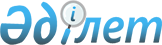 О внесении изменений и дополнения в приказ исполняющего обязанности Министра по инвестициям и развитию Республики Казахстан от 24 августа 2015 года № 880 "Об утверждении регламентов государственных услуг в области технического регулирования и метрологии"
					
			Утративший силу
			
			
		
					Приказ Министра по инвестициям и развитию Республики Казахстан от 23 февраля 2016 года № 212. Зарегистрирован в Министерстве юстиции Республики Казахстан 25 марта 2016 года № 13528. Утратил силу приказом Министра торговли и интеграции Республики Казахстан от 14 сентября 2020 года № 197-НҚ.
      Сноска. Утратил силу приказом Министра торговли и интеграции РК от 14.09.2020 № 197-НҚ (вводится в действие по истечении двадцати одного календарного дня после дня его первого официального опубликования).
      В соответствии с пунктом 1 статьи 43-1 Закона Республики Казахстан от 24 марта 1998 года "О нормативных правовых актах" ПРИКАЗЫВАЮ:
      1. Внести в приказ исполняющего обязанности Министра по инвестициям и развитию Республики Казахстан от 24 августа 2015 года № 880 "Об утверждении регламентов государственных услуг в области технического регулирования и метрологии" (зарегистрированный в Реестре государственной регистрации нормативных правовых актов за № 12120, опубликованный 12 октября 2015 года в информационно-правовой системе "Әділет") следующие изменения и дополнение:
      пункт 1 изложить в следующей редакции:
      "1. Утвердить:
      1) регламент государственных услуг "Выдача сертификата об утверждении типа средств измерений", согласно приложению 1 к настоящему приказу;
      2) регламент государственных услуг "Выдача сертификата о метрологической аттестации средств измерений", согласно приложению 2 к настоящему приказу;
      3) регламент государственных услуг "Выдача лицензии на осуществление деятельности по изготовлению Государственного флага Республики Казахстан и Государственного герба Республики Казахстан", согласно приложению 3 к настоящему приказу;
      4) регламент государственных услуг "Учет международных, региональных стандартов и стандартов иностранных государств, стандартов организаций, классификаторов технико-экономической информации, правил, норм и рекомендаций иностранных государств по стандартизации, подтверждению соответствия и аккредитации, применяемых на территории Республики Казахстан", согласно приложению 4 к настоящему приказу;
      5) регламент государственных услуг "Согласование нормативных документов по осуществлению деятельности метрологических служб органов государственного управления, физических и юридических лиц", согласно приложению 5 к настоящему приказу;
      6) регламент государственных услуг "Аттестация эксперта-аудитора по подтверждению соответствия, аккредитации, определению страны происхождения товара, статуса товара Таможенного союза или иностранного товара", согласно приложению 6 к настоящему приказу.";
      приложение 1 к указанному приказу изложить в новой редакции согласно приложению 1 к настоящему приказу;
      приложение 2 к указанному приказу изложить в новой редакции согласно приложению 2 к настоящему приказу;
      дополнить приложением 6 согласно приложению 3 к настоящему приказу.
      2. Комитету технического регулирования и метрологии Министерства по инвестициям и развитию Республики Казахстан (Канешев Б.Б.) обеспечить:
      1) государственную регистрацию настоящего приказа в Министерстве юстиции Республики Казахстан;
      2) направление копии настоящего приказа в печатном и электронном виде на официальное опубликование в периодические печатные издания и информационно-правовую систему "Әділет" в течение десяти календарных дней после его государственной регистрации в Министерстве юстиции Республики Казахстан, а также в Республиканский центр правовой информации в течение пяти рабочих дней со дня получения зарегистрированного приказа для включения в эталонный контрольный банк нормативных правовых актов Республики Казахстан;
      3) размещение настоящего приказа на интернет-ресурсе Министерства по инвестициям и развитию Республики Казахстан и интранет-портале государственных органов;
      4) в течение десяти рабочих дней после государственной регистрации настоящего приказа в Министерстве юстиции Республики Казахстан представление в Юридический департамент Министерства по инвестициям и развитию Республики Казахстан сведений об исполнении мероприятий, предусмотренных подпунктами 1), 2) и 3) пункта 2 настоящего приказа.
      3. Контроль за исполнением настоящего приказа возложить на курирующего вице-министра по инвестициям и развитию Республики Казахстан.
      4. Настоящий приказ вводится в действие по истечении двадцати одного календарного дня после его первого официального опубликования. Регламент государственной услуги
"Выдача сертификата об утверждении типа средств измерений"
1. Общее положение
      1. Государственная услуга "Выдача сертификата об утверждении типа средств измерений" (далее – государственная услуга) оказывается Комитетом технического регулирования и метрологии Министерства по инвестициям и развитию Республики Казахстан (далее – услугодатель).
      Прием заявления государственной услуги осуществляется через:
      1) канцелярию услугодателя;
      2) Некоммерческое акционерное общество "Государственная корпорация "Правительство для граждан" (далее – Государственная корпорация).
      Выдача результата оказания государственной услуги осуществляется через:
      1) канцелярию услугодателя;
      2) Государственную корпорацию;
      3) веб-портал "электронного правительства" www.egov.kz (далее – портал).
      2. Форма оказываемой государственной услуги – электронная (частично автоматизированная) и (или) бумажная.
      3. Результат оказания государственной услуги – сертификат или дубликат сертификата об утверждении типа средств измерений.
      Форма предоставления результата государственной услуги: электронная.
      В случае обращения за результатом оказания государственной услуги на бумажном носителе, результат оказания государственной услуги оформляется в электронной форме, распечатывается, заверяется печатью и подписью уполномоченного лица услугодателя.
      На портале результат оказания государственной услуги направляется и хранится в "личном кабинете" услугополучателя в форме электронного документа, подписанного электронной цифровой подписью (далее – ЭЦП) уполномоченного лица услугодателя. 2. Описание порядка действия структурных подразделений
(работников) услугодателя в процессе оказания
государственной услуги
      4. Основанием для начала процедуры (действия) оказания государственной услуги является наличие заявление услугополучателя с прилагаемыми документами (далее – документ), согласно пункту 9 стандарта государственной услуги "Выдача сертификата об утверждении типа средств измерений", утвержденного приказом исполняющего обязанности Министра по инвестициям и развитию Республики Казахстан от 26 июня 2015 года № 730, (зарегистрированный в Реестре государственной регистрации нормативных правовых актов за № 11764) (далее – Стандарт).
      5. Содержание каждой процедуры (действия), входящей в состав процесса оказания государственной услуги, длительность ее выполнения:
      1) работник канцелярии услугодателя принимает заявление в течение тридцати минут;
      2) работник канцелярии услугодателя регистрирует заявление на портале и передает его руководителю услугодателя либо его заместителю (в случае отсутствия руководителя), который определяет ответственное структурное подразделение услугодателя в течение четырех часов;
      3) руководитель услугодателя либо его заместитель (в случае отсутствия руководителя) направляет заявление в структурное подразделение услугодателя в течение четырех часов;
      4) руководитель ответственного структурного подразделения услугодателя в течение трех часов тридцати минут передает заявление ответственному исполнителю;
      5) ответственный исполнитель услугодателя проводит метрологическую экспертизу заявления:
      в случае установления факта неполноты представленных документов, направляет услугополучателю письменный мотивированный отказ в дальнейшем рассмотрении заявления в течение двух рабочих дней;
      в случае соответствия представленных документов требованиям стандарта рассматривает полученные документы и оформляет на портале проект приказа о выдаче сертификата и направляет его на согласование с руководителем ответственного структурного подразделения в течение двенадцати календарных дней;
      6) согласование с руководителем ответственного структурного подразделения результатов метрологической экспертизы и отправление его на портал в течение трех часов тридцати минут;
      7) подписание руководителем услугодателя либо его заместителем (в случае отсутствия руководителя) проекта сертификата, приказа о его выдаче услугополучателю и направление сертификата в личный кабинет услугополучателя и работнику канцелярии услугодателя в течение одного календарного дня;
      8) работник канцелярии услугодателя выдает сертификат услугополучателю нарочно в течение тридцати минут.
      При поступлении заявления на выдачу дубликата сертификата (если ранее выданный сертификат был оформлен в бумажной форме) ответственный исполнитель направляет в личный кабинет услугополучателя дубликат сертификата, подписанный руководителем услугодателя либо его заместителем (в случае отсутствия руководителя) в течение двух рабочих дней.
      6. Результат процедуры (действия) по оказанию государственной услуги, служит основанием для начала выполнения следующей процедуры (действия):
      1) прием, регистрация заявления на портале и передача его руководителю услугодателя либо его заместителю (в случае отсутствия руководителя);
      2) резолюция руководителя услугодателя либо его заместителя (в случае отсутствия руководителя) заявления для рассмотрения ответственному структурному подразделению услугодателя;
      3) резолюция руководителя структурного подразделения услугодателя заявления для рассмотрения ответственному исполнителю услугодателя;
      4) метрологическая экспертиза заявления ответственным исполнителем услугодателя:
      в случае установления факта неполноты представленных документов, направляет услугополучателю письменный мотивированный отказ в дальнейшем рассмотрении заявления;
      в случае соответствия представленных документов требованиям стандарта рассматривает полученные документы и оформляет на портале проект приказа о выдаче сертификата и направляет его на согласование с руководителем ответственного структурного подразделения;
      5) согласование с руководителем ответственного структурного подразделения результатов метрологической экспертизы и отправление его на портал;
      6) подписание проекта сертификата или дубликата сертификата, а также приказа о его выдаче услугополучателю;
      7) выдача сертификата услугополучателю нарочно или услугополучатель получает его у себя в личном кабинете.
      При поступлении заявления на выдачу дубликата сертификата (если ранее выданный сертификат был оформлен в бумажной форме) ответственный исполнитель направляет в личный кабинет услугополучателя дубликат сертификата, подписанный руководителем услугодателя либо его заместителем (в случае отсутствия руководителя). 3. Описание порядка взаимодействия структурных
подразделений (работников) услугодателя в процессе
оказания государственной услуги
      7. Перечень структурных подразделений (работников) услугодателя, которые участвуют в процессе оказания государственной услуги:
      1) работник канцелярии услугодателя;
      2) руководитель услугодателя либо его заместитель (в случае отсутствия руководителя);
      3) структурное подразделение услугодателя;
      4) руководитель структурного подразделения услугодателя;
      5) ответственный исполнитель услугодателя.
      8. Описание последовательности процедур (действий) между структурными подразделениями (работниками) услугодателя:
      1) работник канцелярии услугодателя принимает заявление в течение тридцати минут;
      2) работник канцелярии услугодателя регистрирует заявление на портале и передает его руководителю услугодателя либо его заместителю (в случае отсутствия руководителя), который определяет ответственное структурное подразделение услугодателя в течение четырех часов;
      3) руководитель услугодателя либо его заместитель (в случае отсутствия руководителя) направляет заявление в структурное подразделение услугодателя в течение четырех часов;
      4) руководитель ответственного структурного подразделения услугодателя в течение трех часов тридцати минут передает заявление ответственному исполнителю;
      5) ответственный исполнитель услугодателя проводит метрологическую экспертизу заявления:
      в случае установления факта неполноты представленных документов, направляет услугополучателю письменный мотивированный отказ в дальнейшем рассмотрении заявления в течение двух рабочих дней;
      в случае соответствия представленных документов требованиям стандарта рассматривает полученные документы и оформляет на портале проект приказа о выдаче сертификата и направляет его на согласование с руководителем ответственного структурного подразделения в течение двенадцати календарных дней;
      6) согласование с руководителем ответственного структурного подразделения результатов метрологической экспертизы и отправление его на портал в течение трех часов тридцати минут;
      7) подписание руководителем услугодателя либо его заместителем (в случае отсутствия руководителя) проекта сертификата, приказа о его выдаче услугополучателю и направление сертификата в личный кабинет услугополучателя и работнику канцелярии услугодателя в течение одного календарного дня;
      8) работник канцелярии услугодателя выдает сертификат услугополучателю нарочно в течение тридцати минут.
      При поступлении заявления на выдачу дубликата сертификата (если ранее выданный сертификат был оформлен в бумажной форме) ответственный исполнитель направляет в личный кабинет услугополучателя дубликат сертификата, подписанный руководителем услугодателя либо его заместителем (в случае отсутствия руководителя) в течение двух рабочих дней. 4. Описание порядка взаимодействия с Государственной
корпорацией, а также порядка использования информационных
систем в процессе оказания государственной услуги
      9. Описание порядка обращения в Государственную корпорацию, длительность обработки запроса услугополучателя:
      прием в Государственной корпорации осуществляется в порядке "электронной очереди" без ускоренного обслуживания. При желании услугополучателя возможно "бронирование" электронной очереди посредством портала;
      подтверждением принятия заявления является расписка, копия которой вручается услугополучателю с отметкой о дате приеме документов указанного Государственной корпорацией и датой планируемой выдачи результата оказания государственной услуги;
      длительность обработки запроса услугополучателя в Государственной корпорации – не более 20 минут;
      сроки отправки запроса услугополучателя из Государственной корпорации к услугодателю – в день приема запроса;
      перечень документов, необходимых для оказания государственной услуги при обращении услугополучателя приведен в пункте 9 Стандарта.
      В случае неполноты пакета документов, представляемых услугополучателем согласно перечню, предусмотренному пунктом 9 Стандарта, оператор Государственной корпорации отказывает в приеме заявления и выдает расписку об отказе в приеме документов, согласно приложению 3 к Стандарту.
      10. Порядок обращения и последовательности процедур (действий) услугодателя и услугополучателя при оказании государственной услуги через портал указан в диаграммах 1, 2 функционального взаимодействия информационных систем, задействованных в оказании государственной услуги, согласно приложению 1 к настоящему Регламенту.
      Пошаговые действия через услугополучателя осуществляются следующим образом:
      1) услугополучатель осуществляет регистрацию на портале с помощью своего регистрационного свидетельства электронно-цифровой подписи (далее – ЭЦП), которое хранится в интернет-браузере компьютера услугополучателя (осуществляется для незарегистрированных получателей на портале);
      2) процесс 1 – прикрепление в интернет-браузере компьютера услугополучателя регистрационного свидетельства ЭЦП, процесс ввода услугополучателем пароля (процесс авторизации) на портале для получения государственной услуги;
      3) условие 1 – проверка на портале подлинности данных о зарегистрированном услугополучателе через логин (индивидуальный идентификационный номер/бизнес идентификационный номер) (далее - ИИН/БИН) и пароль;
      4) процесс 2 – формирование порталом сообщения об отказе в авторизации в связи с имеющимися нарушениями в данных услугополучателя;
      5) процесс 3 – выбор услугополучателем услуги, указанной в настоящем Регламенте, вывод на экран формы запроса для оказания услуги и заполнение услугополучателем формы (ввод данных) с учетом ее структуры и форматных требований, прикреплением к форме запроса необходимых документов в электронном виде;
      6) процесс 4 – выбор услугополучателем регистрационного свидетельства ЭЦП для удостоверения (подписания) запроса;
      7) условие 2 – проверка на портале срока действия регистрационного свидетельства ЭЦП и отсутствия в списке отозванных (аннулированных) регистрационных свидетельств, а также соответствия идентификационных данных между ИИН/БИН, указанным в запросе, и ИИН/БИН, указанным в регистрационном свидетельстве ЭЦП;
      8) процесс 5 – формирование сообщения об отказе в запрашиваемой услуге в случае не подтверждения подлинности ЭЦП услугополучателя;
      9) процесс 6 – удостоверение (подписание) посредством ЭЦП услугополучателя заполненной формы (введенных данных) запроса на оказание услуги;
      10) процесс 7 – регистрация электронного документа (запроса услугополучателя) в информационную систему государственной базы данных "Е-лицензирование" (далее – ИС ГБД "Е-лицензирование") и обработка запроса в ИС ГБД "Е-лицензирование";
      11) условие 3 – проверка услугодателем соответствия документов услугополучателя действующему законодательству Республики Казахстан для выдачи разрешения;
      12) процесс – 8 формирование сообщения об отказе в запрашиваемой услуге в случае имеющихся нарушений в данных услугополучателя в ИС ГБД "Е-лицензирование";
      13) процесс 9 – получение услугополучателем результата услуги (разрешения), сформированной порталом. Электронный документ формируется с использованием ЭЦП уполномоченного лица услугодателя.
      11. Описание последовательности процедур (действий) между структурными подразделениями (работниками) услугодателя в процессе оказания государственной услуги, а также описание порядка взаимодействия с Государственной корпорацией в процессе оказания государственной услуги отражено в справочнике бизнес-процессов оказания государственной услуги "Выдача сертификата об утверждении типа средств измерений", согласно приложению 2 к настоящему Регламенту. Диаграмма № 1 функционального взаимодействия информационных
систем, задействованных в оказании государственной услуги через
услугодателя  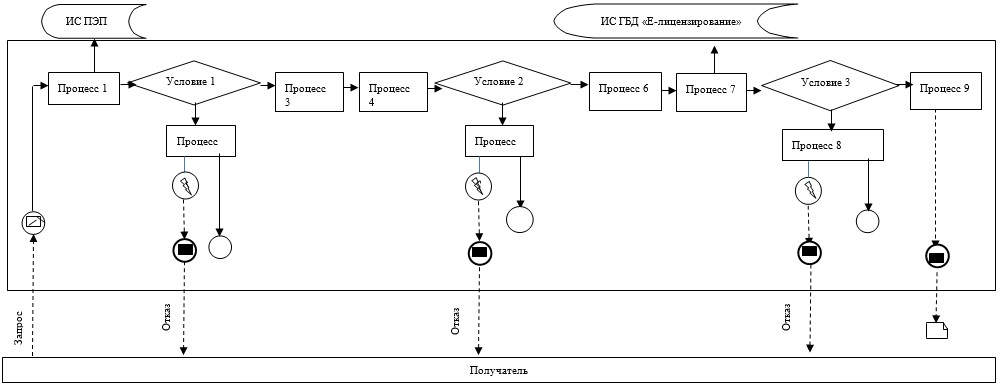   Диаграмма № 2 функционального взаимодействия при оказании
электронной государственной услуги через портал  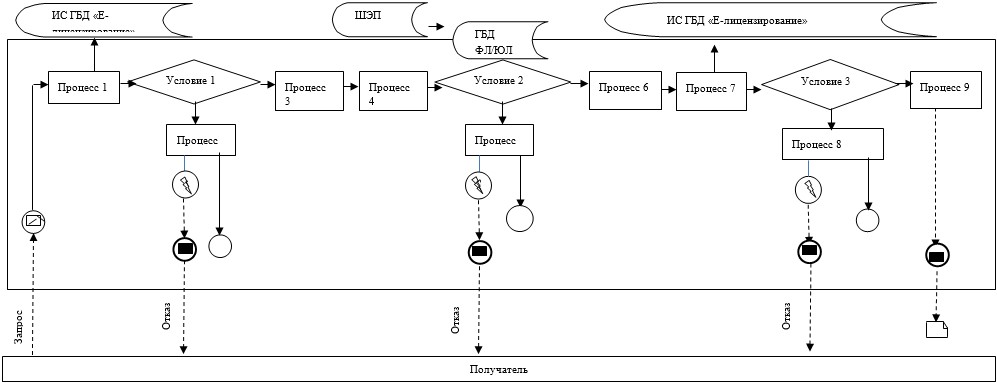 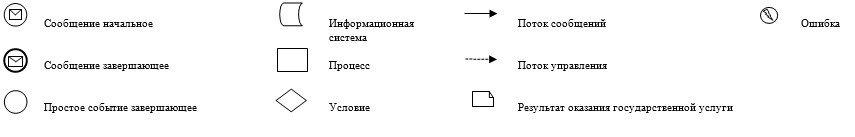   Справочник бизнес-процессов оказания государственной услуги
"Выдача сертификата об утверждении типа средств измерений"
через Государственную корпорацию  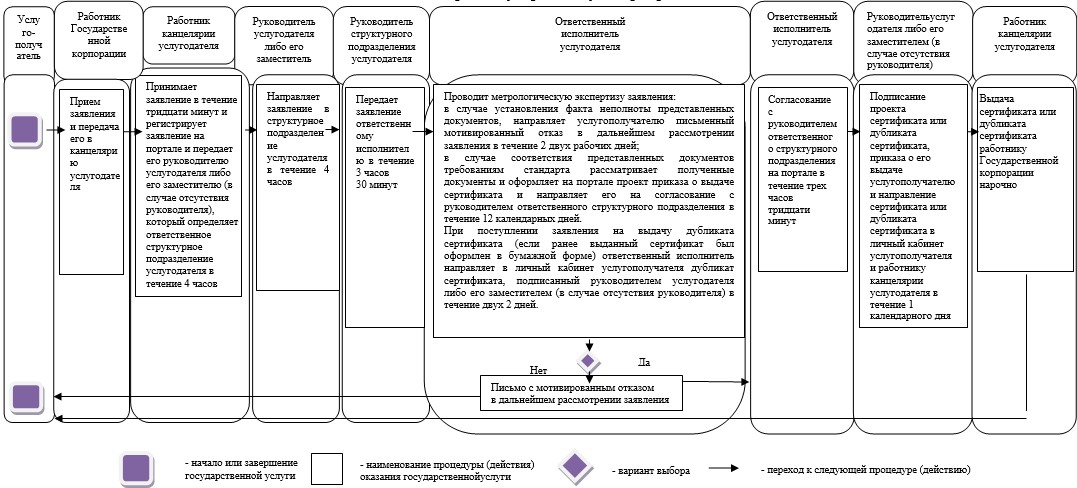  Регламент государственной услуги
"Выдача сертификата о метрологической аттестации
средств измерений"
1. Общее положение
      1. Государственная услуга "Выдача сертификата о метрологической аттестации средств измерений" (далее – государственная услуга) оказывается Республиканским государственным предприятием на праве хозяйственного ведения "Казахстанский институт метрологии (КазИнМетр)" (далее – услугодатель).
      Прием заявления и выдача результата оказания государственной услуги осуществляется через:
      1) канцелярию услугодателя;
      2) некоммерческое акционерное общество "Государственная корпорация "Правительство для граждан" (далее – Государственная корпорация).
      Сведения о выданных разрешениях услугодателем вносятся в информационную систему "Государственная база данных "Е-лицензирование" (далее – портал).
      2. Форма оказываемой государственной услуги – электронная (частично автоматизированная) и (или) бумажная.
      При обращении услугополучателя за результатом оказания государственной услуги на бумажном носителе результат оказания государственной услуги оформляется в электронной форме, распечатывается, заверяется печатью и подписью руководителя услугодателя либо его заместителя (в случае отсутствия руководителя).
      3. Результат оказания государственной услуги – сертификат или дубликат сертификата о метрологической аттестации средств измерений.
      Форма предоставления результата государственной услуги: бумажная. 2. Описание порядка действия структурных подразделений
(работников) услугодателя в процессе оказания
государственной услуги
      4. Основанием для начала процедуры (действия) по оказанию государственной услуги является предоставление услугополучателем заявления, предусмотренного пунктом 9 стандарта государственной услуги "Выдача сертификата о метрологической аттестации средств измерений", утвержденного приказом исполняющего обязанности Министра по инвестициям и развитию Республики Казахстан от 26 июня 2015 года № 730, (зарегистрированный в Реестре государственной регистрации нормативных правовых актов № 11764).
      5. Содержание каждой процедуры (действия), входящей в состав процесса оказания государственной услуги, длительность ее выполнения:
      1) работник канцелярии услугодателя принимает заявление в течение пятнадцати минут;
      2) работник канцелярии услугодателя регистрирует заявление и передает его руководителю услугодателя либо его заместителю (в случае отсутствия руководителя), который определяет ответственное структурное подразделение услугодателя в течение трех часов;
      3) руководитель услугодателя либо его заместитель (в случае отсутствия руководителя) направляет заявление в структурное подразделение услугодателя в течение одного часа;
      4) руководитель структурного подразделения услугодателя определяет ответственного исполнителя услугодателя и передает ему заявление в течение трех часов тридцати минут;
      5) ответственный исполнитель услугодателя проводит метрологическую экспертизу заявления:
      в случае установления факта неполноты представленных документов направляет услугополучателю письменный мотивированный отказ в дальнейшем рассмотрении заявления в течение двух рабочих дней;
      в случае полноты представленных документов:
      оформляет проект сертификата и проект приказа о его выдаче в течение десяти календарных дней;
      оформляет проект дубликата сертификата и проект приказа о его выдаче в течение пяти часов;
      6) ответственный исполнитель услугодателя согласовывает с руководителем услугодателя либо его заместителем (в случае отсутствия руководителя) результаты метрологической экспертизы;
      7) руководитель услугодателя либо его заместитель (в случае отсутствия руководителя) подписывает проект сертификата или дубликата сертификата, подписывает приказ о его выдаче услугополучателю и направляет сертификат или дубликат сертификата ответственному исполнителю услугодателя для дальнейшего оформления в течение трех часов;
      8) ответственный исполнитель услугодателя оформляет дело реестра государственной системы обеспечения единства измерений Республики Казахстан (далее – реестр ГСИ РК):
      присваивает сертификату в течение трех календарных дней регистрационный номер;
      присваивает дубликату сертификата в течение одного часа регистрационный номер;
      9) ответственный исполнитель услугодателя передает сертификат или дубликат сертификата работнику канцелярии услугодателя;
      10) ответственный исполнитель услугодателя вносит в портал информацию о выданном результате государственной услуги;
      11) работник канцелярии услугодателя выдает сертификат или дубликат сертификата услугополучателю нарочно.
      6. Результат процедуры (действия) по оказанию государственной услуги, который служит основанием для начала выполнения следующей процедуры (действия):
      1) прием, регистрация заявления и передача его руководителю услугодателя либо его заместителю (в случае отсутствия руководителя);
      2) резолюция руководителя услугодателя либо его заместителя (в случае отсутствия руководителя) заявления для рассмотрения ответственному структурному подразделению услугодателя;
      3) резолюция руководителя структурного подразделения услугодателя заявления для рассмотрения ответственному исполнителю услугодателя;
      4) метрологическая экспертиза заявления ответственным исполнителем услугодателя:
      в случае установления факта неполноты представленных документов направление услугополучателю письменного мотивированного отказа в дальнейшем рассмотрении заявления;
      в случае полноты представленных документов, оформление проекта сертификата или дубликата сертификата и проекта приказа о его выдаче;
      5) согласование с руководителем услугодателя либо его заместителем (в случае отсутствия руководителя) результата метрологической экспертизы:
      4) подписание руководителем услугодателя либо его заместителем (в случае отсутствия руководителя) проекта сертификата или дубликата сертификата, подписание приказа о его выдаче услугополучателю;
      5) оформление дела реестра ГСИ РК, присвоение сертификату или дубликату сертификата регистрационного номера;
      6) внесение в портал информации о выданном результате государственной услуги;
      7) выдача сертификата или дубликата сертификата услугополучателю нарочно. 3. Описание порядка взаимодействия структурных
подразделений (работников) услугодателя в процессе
оказания государственной услуги
      7. Перечень структурных подразделений (работников) услугодателя, которые участвуют в процессе оказания государственной услуги:
      1) работник канцелярии услугодателя;
      2) руководитель услугодателя либо его заместитель (в случае отсутствия руководителя);
      3) структурное подразделение услугодателя;
      4) руководитель структурного подразделения услугодателя;
      5) ответственный исполнитель услугодателя.
      8. Описание последовательности процедур (действий) между структурными подразделениями (работниками) услугодателя при обращении через канцелярию услугодателя:
      1) работник канцелярии услугодателя принимает заявление в течение пятнадцати минут;
      2) работник канцелярии услугодателя регистрирует заявление и передает его руководителю услугодателя либо его заместителю (в случае отсутствия руководителя), который определяет ответственное структурное подразделение услугодателя в течение трех часов;
      3) руководитель услугодателя либо его заместитель (в случае отсутствия руководителя) направляет заявление в структурное подразделение услугодателя в течение одного часа;
      4) руководитель структурного подразделения услугодателя определяет ответственного исполнителя услугодателя за рассмотрение заявления и передает ему заявление в течение трех часов тридцати минут;
      5) ответственный исполнитель услугодателя проводит метрологическую экспертизу заявления:
      в случае установления факта неполноты представленных документов, направляет услугополучателю письменный мотивированный отказ в дальнейшем рассмотрении заявления в течение двух рабочих дней;
      в случае полноты представленных документов:
      оформляет проект сертификата и проект приказа о его выдаче в течение десяти календарных дней;
      оформляет проект дубликата сертификата и проект приказа о его выдаче в течение пяти часов;
      6) ответственный исполнитель услугодателя согласовывает с руководителем услугодателя либо его заместителем (в случае отсутствия руководителя) результаты метрологической экспертизы;
      7) руководитель услугодателя либо его заместитель (в случае отсутствия руководителя) подписывает проект сертификата или дубликата сертификата, подписывает приказ о его выдаче услугополучателю и направляет сертификат или дубликат сертификата ответственному исполнителю услугодателя для дальнейшего оформления в течение трех часов;
      8) ответственный исполнитель услугодателя оформляет дело реестра ГСИ РК:
      присваивает сертификату в течение трех календарных дней и передает его работнику канцелярии услугодателя;
      присваивает дубликату сертификата в течение одного часа регистрационный номер и передает его работнику канцелярии услугодателя;
      9) ответственный исполнитель услугодателя вносит в портал информацию о выданном результате государственной услуги;
      10) работник канцелярии услугодателя выдает сертификат или дубликат сертификата услугополучателю нарочно в течение пятнадцати минут. 4. Описание порядка взаимодействия с Государственной
корпорацией, а также порядка использования информационных
систем в процессе оказания государственной услуги
      9. Описание порядка обращения в Государственную корпорацию, длительность обработки запроса услугополучателя:
      1) прием заявления осуществляется в порядке "электронной очереди" без ускоренного обслуживания. При желании услугополучателя возможно "бронирование" электронной очереди посредством портала;
      2) подтверждением принятия заявления является расписка, копия которой вручается услугополучателю с отметкой о дате приема документов Государственной корпорацией и датой планируемой выдачи результата оказания государственной услуги;
      3) длительность обработки запроса услугополучателя в Государственной корпорации – не более двадцати минут;
      4) сроки отправки заявления услугополучателя из Государственной корпорации к услугодателю – в день приема запроса;
      5) перечень документов, необходимых для оказания государственной услуги при обращении услугополучателя (либо уполномоченного представителя: юридического лица по документу, подтверждающему полномочия; физического лица по нотариально засвидетельственной доверенности) приведен в пункте 9 Стандарта государственной услуги.
      В случае неполноты пакета документов, представляемых услугополучателем согласно перечню, предусмотренному пунктом 9 Стандарта государственной услуги, работник Государственной корпорации отказывает в приеме документов, согласно приложению 3 к стандарту государственной услуги.
      Порядок внесения сведений о выданных разрешениях услугодателем в портал:
      процесс 1 – ввод ответственным исполнителем услугодателя логина и пароля (процесс авторизации) на портале для оказания государственной услуги;
      условие 1 – проверка на портале подлинности данных о зарегистрированном ответственном исполнителе услугодателя через логин и пароль;
      процесс 2 – формирование порталом сообщения об отказе в авторизации в связи с имеющимися нарушениями в данных ответственного исполнителя услугодателя;
      процесс 3 – выбор ответственным исполнителем услугодателя государственной услуги, указанной в настоящем регламенте, вывод на экран формы запроса для оказания государственной услуги и ввод данных услугополучателя;
      процесс 4 – направление запроса через шлюз "электронного правительства" (далее - ШЭП) в государственной базе данных "физических лиц" (далее - ГБД ФЛ)/государственной базе данных "юридических лиц" (далее - ГБД ЮЛ) данных о услугополучателе;
      условие 2 – проверка наличия данных о услугополучателе в ГБД ФЛ/ГБД ЮЛ;
      процесс 5 – формирование порталом сообщения о невозможности получения данных о услугополучателе в связи с их отсутствием в ГБД ФЛ/ГБД ЮЛ;
      процесс 6 – регистрация заявления и его обработка на портале.
      Диаграмма функционального взаимодействия при оказании государственной услуги приведен в приложении 1 к настоящему регламенту.
      10. Подробное описание последовательности процедур (действий), взаимодействий структурных подразделений (работников) услугодателя в процессе оказания государственной услуги, а также описание порядка взаимодействия с иными услугодателями и (или) Государственной корпорацией и порядка использования информационных систем в процессе оказания государственной услуги отражается в справочнике бизнес-процессов оказания государственной услуги, согласно приложениям 2 и 3 к настоящему Регламенту.  Диаграмма функционального взаимодействия при оказании
государственной услуги
"Выдача сертификата о метрологической аттестации
средств измерений" через портал  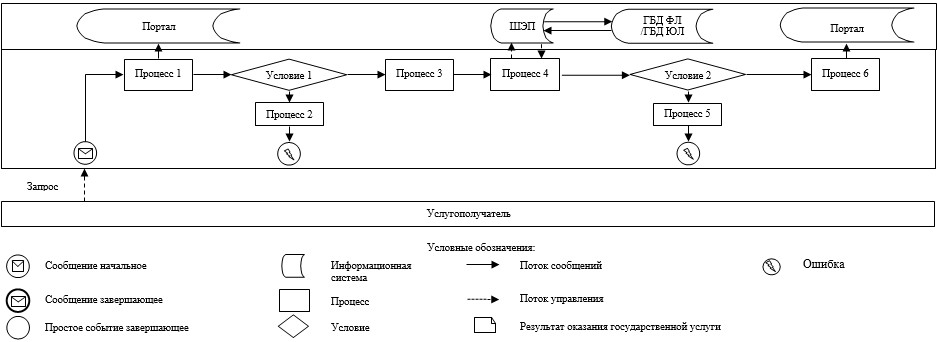    Справочник бизнес-процессов оказания государственной услуги
"Выдача сертификата о метрологической аттестации средств
измерений" через канцелярию услугодателя  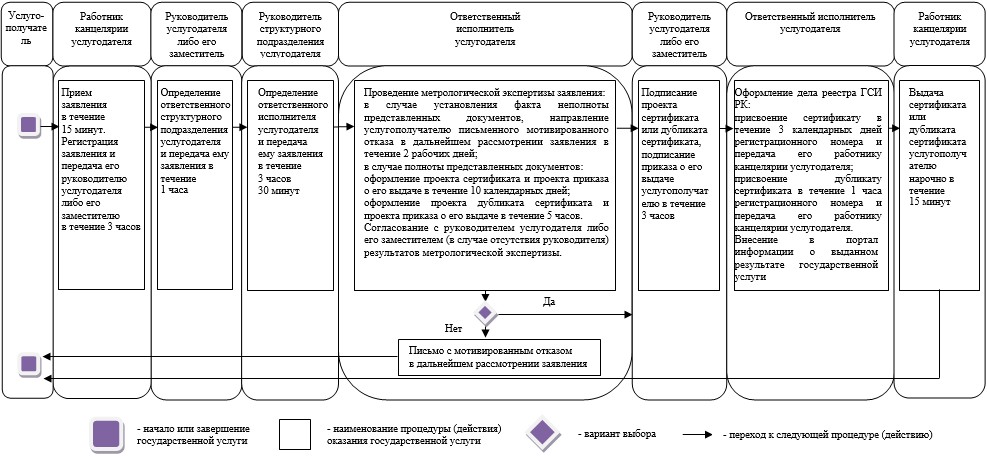  Справочник бизнес-процессов оказания государственной услуги
"Выдача сертификата о метрологической аттестации средств
измерений" через Государственную корпорацию  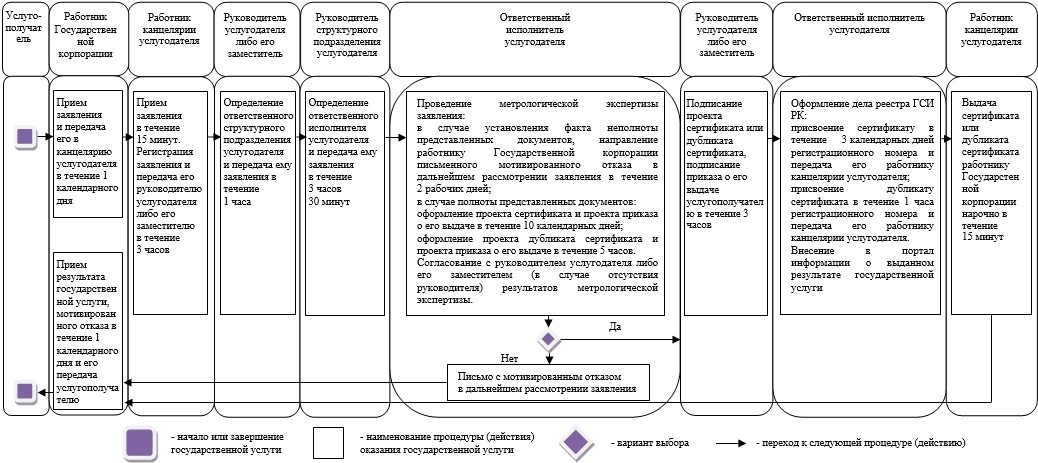  Регламент государственной услуги
"Аттестация эксперта-аудитора по подтверждению
соответствия, аккредитации, определению страны
происхождения товара, статуса товара Таможенного
союза или иностранного товара"
1. Общие положения
      1. Государственная услуга "Аттестация эксперта-аудитора по подтверждению соответствия, аккредитации, определению страны
      происхождения товара, статуса товара Таможенного союза или иностранного товара" (далее – государственная услуга) оказывается Комитетом технического регулирования и метрологии Министерства по инвестициям и развитию Республики Казахстан (далее – услугодатель).
      Прием заявления и выдача результата государственной услуги осуществляются через:
      1) канцелярию услугодателя;
      2) Некоммерческое акционерное общество "Государственная корпорация "Правительство для граждан" (далее – Государственная корпорация);
      3) веб-портал "электронного правительства" www.egov.kz, www.elicense.kz (далее – портал).
      2. Форма оказания государственной услуги – электронная (частично автоматизированная) и (или) бумажная.
      3. Результат оказания государственной услуги – аттестат эксперта-аудитора по подтверждению соответствия, аккредитации, определению страны происхождения товара, статуса товара Таможенного союза или иностранного товара (далее – аттестат), дубликат аттестата, либо мотивированный отказ в аттестации в качестве эксперта-аудитора.
      Форма предоставления результата оказания государственной услуги: электронная.
      В случае обращения за результатом оказания государственной услуги на бумажном носителе аттестат, дубликат аттестата оформляется в электронном формате, распечатывается, заверяется печатью и подписью руководителя услугодателя.
      При обращении через портал результат государственной услуги направляется в "личный кабинет" в форме электронного документа, удостоверенного электронной цифровой подписью (далее – ЭЦП) уполномоченного лица услугодателя. 2. Описание порядка действия структурных подразделений
(работников) услугодателя в процессе оказания
государственной услуги
      4. Основанием для начала процедуры (действия) оказания государственной услуги является предоставление заявления услугополучателя с прилагаемыми документами или электронного запроса услугополучателя (далее – заявка), согласно пункту 9 стандарта государственной услуги "Аттестация эксперта-аудитора по подтверждению соответствия, аккредитации, определению страны происхождения товара, статуса товара Таможенного союза или иностранного товара", утвержденного приказом исполняющего обязанности Министра по инвестициям и развитию Республики Казахстан от 26 июня 2015 года № 730 (зарегистрированный в Реестре государственной регистрации нормативных правовых актов за № 11764) (далее – Стандарт).
      5. Содержание каждой процедуры (действия), входящей в состав процесса оказания государственной услуги, длительность его выполнения:
      1) прием работником канцелярии услугодателя заявления с присвоением регистрационного номера и даты в течение тридцати минут;
      2) определение руководителем услугодателя либо его заместителем (в случае отсутствия руководителя) структурного подразделения, ответственного за рассмотрение и передача заявления руководителю ответственного структурного подразделения услугодателя на портале в течение четырех часов;
      3) направление руководителем ответственного структурного подразделения услугодателя заявления ответственному исполнителю в течение трех часов тридцати мнут;
      4) проверка ответственным исполнителем документов на полноту:
      в случае установления факта неполноты представленных документов направляет в личный кабинет услугополучателя мотивированный отказ, подписанный руководителем услугодателя либо его заместителем (в случае отсутствия руководителя) в дальнейшем рассмотрении заявления в течение двух рабочих дней;
      в случае соответствия представленных документов требованиям стандарта рассматривает полученные документы и направляет их членам Комиссии по аттестации экспертов–аудиторов по подтверждению соответствия, аккредитации и определения страны происхождения товара, статуса товара Таможенного союза или иностранного товара (далее – Комиссия) для рассмотрения в течение двух рабочих дней;
      5) члены Комиссии рассматривают документы в течение десяти рабочих дней;
      6) обработка и отправление решения Комиссии на портал ответственным исполнителем структурного подразделения услугодателя в течение четырех часов;
      7) согласование с руководителем ответственного структурного подразделения и подписание руководителем услугодателя либо его заместителем (в случае отсутствия руководителя) результата оказания государственной услуги и направление его в личный кабинет услугополучателя в течение четырех часов.
      В случае наличия одного из оснований для отказа, предусмотренного пунктом 21 приказа исполняющего обязанности Министра по инвестициям и развитию Республики Казахстан от 4 декабря 2015 года № 1173 "О внесении изменений в приказ исполняющего обязанности Министра по инвестициям и развитию Республики Казахстан от 6 февраля 2015 года № 116 "О некоторых вопросах аттестации экспертов-аудиторов в области технического регулирования" (зарегистрированный в Реестре государственной регистрации нормативных правовых актов № 12884), ответственный исполнитель обеспечивает подготовку мотивированного отказа в оказании государственной услуги в течение двух рабочих дней с момента поступления заявления.
      При поступлении заявления на выдачу дубликата аттестата (если ранее выданный аттестат был оформлен в бумажной форме) ответственный исполнитель направляет в личный кабинет услугополучателя дубликат аттестата, подписанный руководителем услугодателя либо его заместителем (в случае отсутствия руководителя) в течение двух рабочих дней.
      6. Результат процедуры (действия) по оказанию государственной услуги, служит основанием для начала выполнения следующей процедуры (действия):
      прием и регистрация заявления на портале;
      резолюция руководителя услугодателя либо его заместителя (в случае отсутствия руководителя) на портале;
      резолюция руководителя ответственного структурного подразделения услугодателя на портале;
      проверка ответственным исполнителем документов на полноту: 
      в случае установления факта неполноты представленных документов направляет в личный кабинет услугополучателя мотивированный отказ, подписанный руководителем услугодателя либо его заместителем (в случае отсутствия руководителя) в дальнейшем рассмотрении заявления;
      в случае соответствия представленных документов требованиям стандарта рассматривает полученные документы и направляет их членам Комиссии по аттестации экспертов–аудиторов по подтверждению соответствия, аккредитации и определения страны происхождения товара, статуса товара Таможенного союза или иностранного товара (далее – Комиссия) для рассмотрения;
      оформление результата оказания государственной услуги на портале ответственным исполнителем;
      согласование с руководителем ответственного структурного подразделения услугодателя;
      подписание руководителем либо его заместителем (в случае отсутствия руководителя) услугодателя результата оказания государственной услуги на портале.
      В случае наличия одного из оснований для отказа ответственный исполнитель обеспечивает подготовку мотивированного отказа в оказании государственной услуги с момента поступления заявления.
      При поступлении заявления на выдачу дубликата аттестата (если ранее выданный аттестат был оформлен в бумажной форме) ответственный исполнитель направляет в личный кабинет услугополучателя дубликат аттестата, подписанный руководителем услугодателя либо его заместителем (в случае отсутствия руководителя) в течение двух рабочих дней. 3. Описание порядка взаимодействия структурных
подразделений (работников) услугодателя в процессе
оказания государственной услуги
      7. Перечень структурных подразделений (работников) услугодателя, которые участвуют в процессе оказания государственные услуги:
      1) работник канцелярии услугодателя;
      2) руководитель услугодателя либо его заместитель (в случае отсутствия руководителя);
      3) руководитель ответственного структурного подразделения услугодателя;
      4) ответственный исполнитель услугодателя.
      8. Описание последовательности процедур (действий) между структурными подразделениями (работниками):
      прием работником канцелярии услугодателя заявления с присвоением регистрационного номера и даты в течение тридцати минут;
      определение руководителем либо его заместителем (в случае отсутствия руководителя) услугодателя структурного подразделения, ответственного за рассмотрение и передача заявления руководителю ответственного структурного подразделения услугодателя на портале в течение четырех часов;
      руководитель ответственного структурного подразделения услугодателя передает заявление ответственному исполнителю в течение трех часов тридцати минут;
      проверка ответственным исполнителем документов на полноту: 
      в случае установления факта неполноты представленных документов направляет в личный кабинет услугополучателя мотивированный отказ, подписанный руководителем услугодателя либо его заместителем (в случае отсутствия руководителя) в дальнейшем рассмотрении заявления в течение двух рабочих дней;
      в случае соответствия представленных документов требованиям стандарта рассматривает полученные документы и направляет их членам Комиссии по аттестации экспертов–аудиторов по подтверждению соответствия, аккредитации и определения страны происхождения товара, статуса товара Таможенного союза или иностранного товара (далее – Комиссия) для рассмотрения в течение двух рабочих дней;
      члены Комиссии рассматривают документы течение десяти рабочих дней;
      обработка и отправление решения Комиссии на портал ответственным исполнителем структурного подразделения услугодателя в течение четырех часов;
      согласование с руководителем ответственного структурного подразделения и подписание руководителем услугодателя либо его заместителем (в случае отсутствия руководителя) результата оказания государственной услуги и направление его в личный кабинет услугополучателя в течение четырех часов.
      В случае наличия одного из оснований для отказа, предусмотренного пунктом 21 приказа исполняющего обязанности Министра по инвестициям и развитию Республики Казахстан от 4 декабря 2015 года № 1173 "О внесении изменений в приказ исполняющего обязанности Министра по инвестициям и развитию Республики Казахстан от 6 февраля 2015 года № 116 "О некоторых вопросах аттестации экспертов-аудиторов в области технического регулирования" (зарегистрированный в Реестре государственной регистрации нормативных правовых актов № 12884), ответственный исполнитель обеспечивает подготовку мотивированного отказа в оказании государственной услуги в течение двух рабочих дней с момента поступления заявления.
      При поступлении заявления на выдачу дубликата аттестата (если ранее выданный аттестат был оформлен в бумажной форме) ответственный исполнитель направляет в личный кабинет услугополучателя дубликат аттестата, подписанный руководителем услугодателя либо его заместителем (в случае отсутствия руководителя) в течение двух рабочих дней. 4. Описание порядка взаимодействия с Государственной
корпорацией, а также порядка использования информационных
систем в процессе оказания государственной услуги
      9. Описание порядка обращения в Государственную корпорацию и длительность обработки запроса услугополучателя:
      прием в Государственной корпорации осуществляется в порядке "электронной очереди" без ускоренного обслуживания. При желании услугополучателя возможно "бронирование" электронной очереди посредством портала;
      подтверждением принятия заявления является расписка, копия которой вручается услугополучателю с отметкой о дате приеме документов указанного Государственной корпорацией и датой планируемой выдачи результата оказания государственной услуги;
      длительность обработки запроса услугополучателя в Государственной корпорации – не более 20 минут;
      сроки отправки запроса услугополучателя из Государственной корпорации к услугодателю – в день приема запроса;
      перечень документов, необходимых для оказания государственной услуги при обращении услугополучателя (либо уполномоченного представителя юридического лица по документу, подтверждающему полномочия; физического лица по нотариально засвидетельственной доверенности) приведен в пункте 9 Стандарта.
      В случае неполноты пакета документов, представляемых услугополучателем согласно перечню, предусмотренному пунктом 9 Стандарта, оператор Государственной корпорации отказывает в приеме заявления и выдает расписку об отказе в приеме документов, согласно приложению 4 к Стандарту.
      10. Порядок обращения и последовательности процедур (действий) услугодателя и услугополучателя при оказании государственной услуги через портал указан в диаграммах 1, 2 функционального взаимодействия информационных систем, задействованных в оказании государственной услуги, согласно приложению 1 к настоящему Регламенту.
      Пошаговые действия через услугополучателя осуществляются следующим образом:
      1) услугополучатель осуществляет регистрацию на портале с помощью своего регистрационного свидетельства электронно-цифровой подписи (далее – ЭЦП), которое хранится в интернет-браузере компьютера услугополучателя (осуществляется для незарегистрированных получателей на портале);
      2) процесс 1 – прикрепление в интернет-браузере компьютера услугополучателя регистрационного свидетельства ЭЦП, процесс ввода услугополучателем пароля (процесс авторизации) на портале для получения государственной услуги;
      3) условие 1 – проверка на портале подлинности данных о зарегистрированном услугополучателе через логин (индивидуальный идентификационный номер/бизнес идентификационный номер) (далее - ИИН/БИН) и пароль;
      4) процесс 2 – формирование порталом сообщения об отказе в авторизации в связи с имеющимися нарушениями в данных услугополучателя;
      5) процесс 3 – выбор услугополучателем услуги, указанной в настоящем Регламенте, вывод на экран формы запроса для оказания услуги и заполнение услугополучателем формы (ввод данных) с учетом ее структуры и форматных требований, прикреплением к форме запроса необходимых документов в электронном виде;
      6) процесс 4 – выбор услугополучателем регистрационного свидетельства ЭЦП для удостоверения (подписания) запроса;
      7) условие 2 – проверка на портале срока действия регистрационного свидетельства ЭЦП и отсутствия в списке отозванных (аннулированных) регистрационных свидетельств, а также соответствия идентификационных данных между ИИН/БИН, указанным в запросе, и ИИН/БИН, указанным в регистрационном свидетельстве ЭЦП;
      8) процесс 5 – формирование сообщения об отказе в запрашиваемой услуге в случае не подтверждения подлинности ЭЦП услугополучателя;
      9) процесс 6 – удостоверение (подписание) посредством ЭЦП услугополучателя заполненной формы (введенных данных) запроса на оказание услуги;
      10) процесс 7 – регистрация электронного документа (запроса услугополучателя) в информационную систему государственной базы данных "Е-лицензирование" (далее – ИС ГБД "Е-лицензирование") и обработка запроса в ИС ГБД "Е-лицензирование";
      11) условие 3 – проверка услугодателем соответствия документов услугополучателя действующему законодательству Республики Казахстан для выдачи разрешения;
      12) процесс 8 – формирование сообщения об отказе в запрашиваемой услуге в случае имеющихся нарушений в данных услугополучателя в ИС ГБД "Е-лицензирование";
      13) процесс 9 – получение услугополучателем результата услуги (разрешения), сформированной порталом. Электронный документ формируется с использованием ЭЦП уполномоченного лица услугодателя.
      11. Описание последовательности процедур (действий) между структурными подразделениями (работниками) услугодателя в процессе оказания государственной услуги, а также описание порядка взаимодействия с Государственной корпорацией в процессе оказания государственной услуги отражено в справочнике бизнес-процессов оказания государственной услуги "Аттестация эксперта-аудитора по подтверждению соответствия, аккредитации, определению страны происхождения товара, статуса товара Таможенного союза или иностранного товара", согласно приложению 2 к настоящему Регламенту. Диаграмма № 1 функционального взаимодействия информационных
систем, задействованных в оказании государственной услуги через
услугодателя  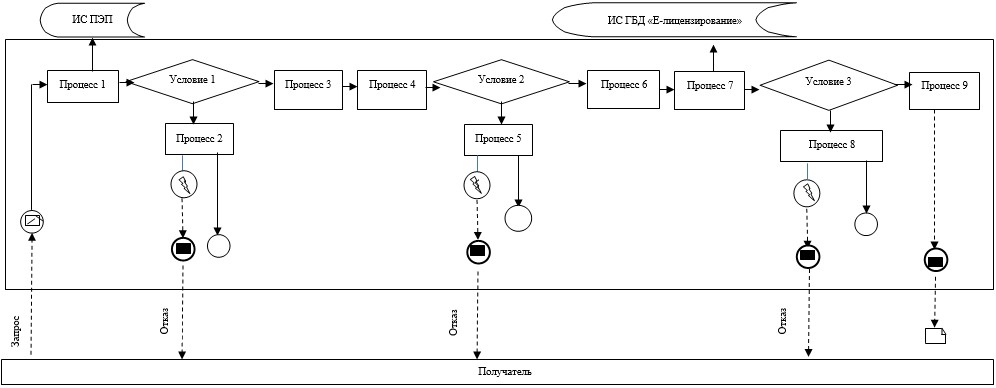   Диаграмма № 2 функционального взаимодействия при оказании
электронной государственной услуги через портал  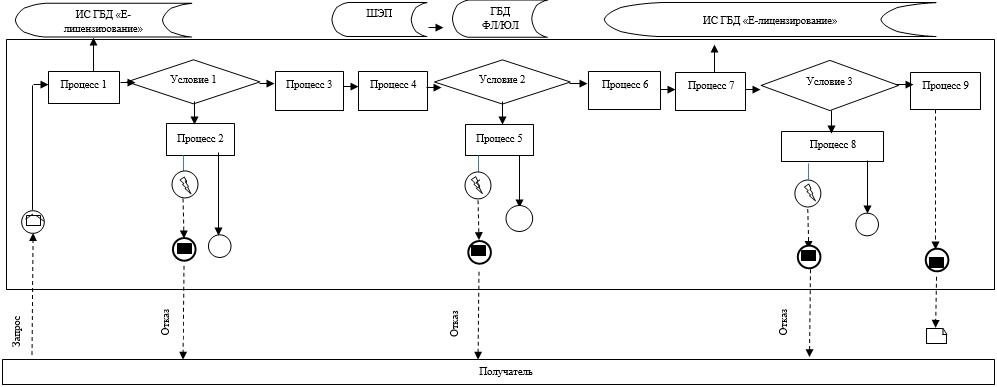 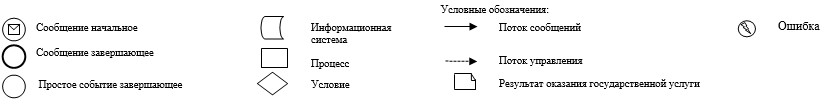   Справочник бизнес-процессов оказания государственной услуги
при обращении через Государственную корпорацию  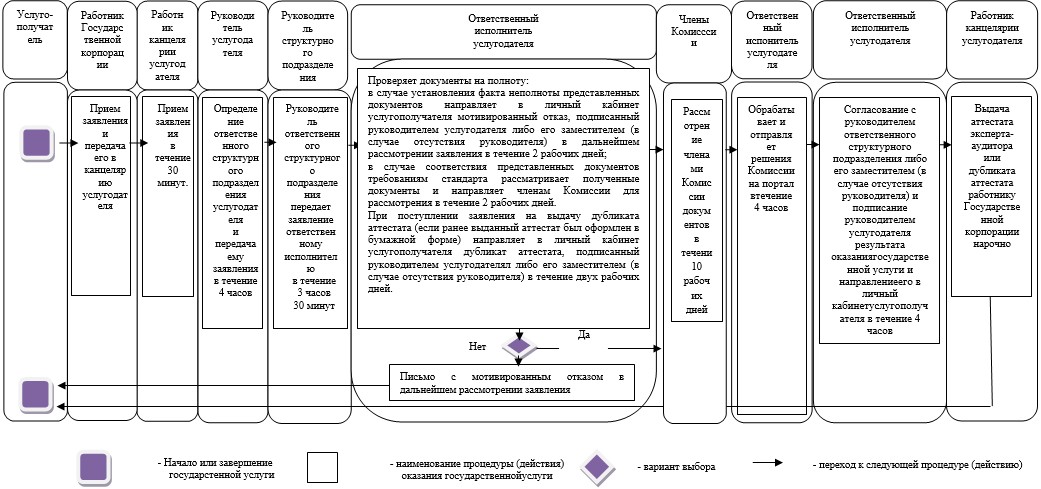 
					© 2012. РГП на ПХВ «Институт законодательства и правовой информации Республики Казахстан» Министерства юстиции Республики Казахстан
				
Министр
по инвестициям и развитию
Республики Казахстан
А. ИсекешевПриложение 1
к приказу Министра
по инвестициям и развитию
Республики Казахстан
от 23 февраля 2016 года
№ 212
Приложение 1
к приказу исполняющего
обязанности Министра по
инвестициям и развитию
Республики Казахстан
от 24 августа 2015 года
№ 880Приложение 1
к регламенту государственной
услуги "Выдача сертификата
об утверждении типа
средств измерений"Приложение 2
к регламенту государственной
услуги "Выдача сертификата
об утверждении типа
средств измерений"Приложение 2
к приказу Министра
по инвестициям и развитию
Республики Казахстан
от 23 февраля 2016 года
№ 212
Приложение 2
к приказу исполняющего
обязанности Министра по
инвестициям и развитию
Республики Казахстан
от 24 августа 2015 года
№ 880Приложение 1
к регламенту государственной
услуги "Выдача сертификата о
метрологической аттестации
средств измерений"Приложение 2
к регламенту государственной
услуги "Выдача сертификата о
метрологической аттестации
средств измерений"Приложение 3
к регламенту государственной
услуги "Выдача сертификата о
метрологической аттестации
средств измерений"Приложение 3
к приказу Министра
по инвестициям и развитию
Республики Казахстан
от 23 февраля 2016 года
№ 212
Приложение 6
к приказу исполняющего
обязанности Министра по
инвестициям и развитию
Республики Казахстан
от 24 августа 2015 года
№ 880Приложение 1
к регламенту государственной услуги
"Аттестация эксперта-аудитора по
подтверждению соответствия,
аккредитации, определению страны
происхождения товара, статуса
товара Таможенного союза или
иностранного товара"Приложение 2
к регламенту государственной услуги
"Аттестация эксперта-аудитора по
подтверждению соответствия,
аккредитации, определению страны
происхождения товара, статуса
товара Таможенного союза или
иностранного товара"